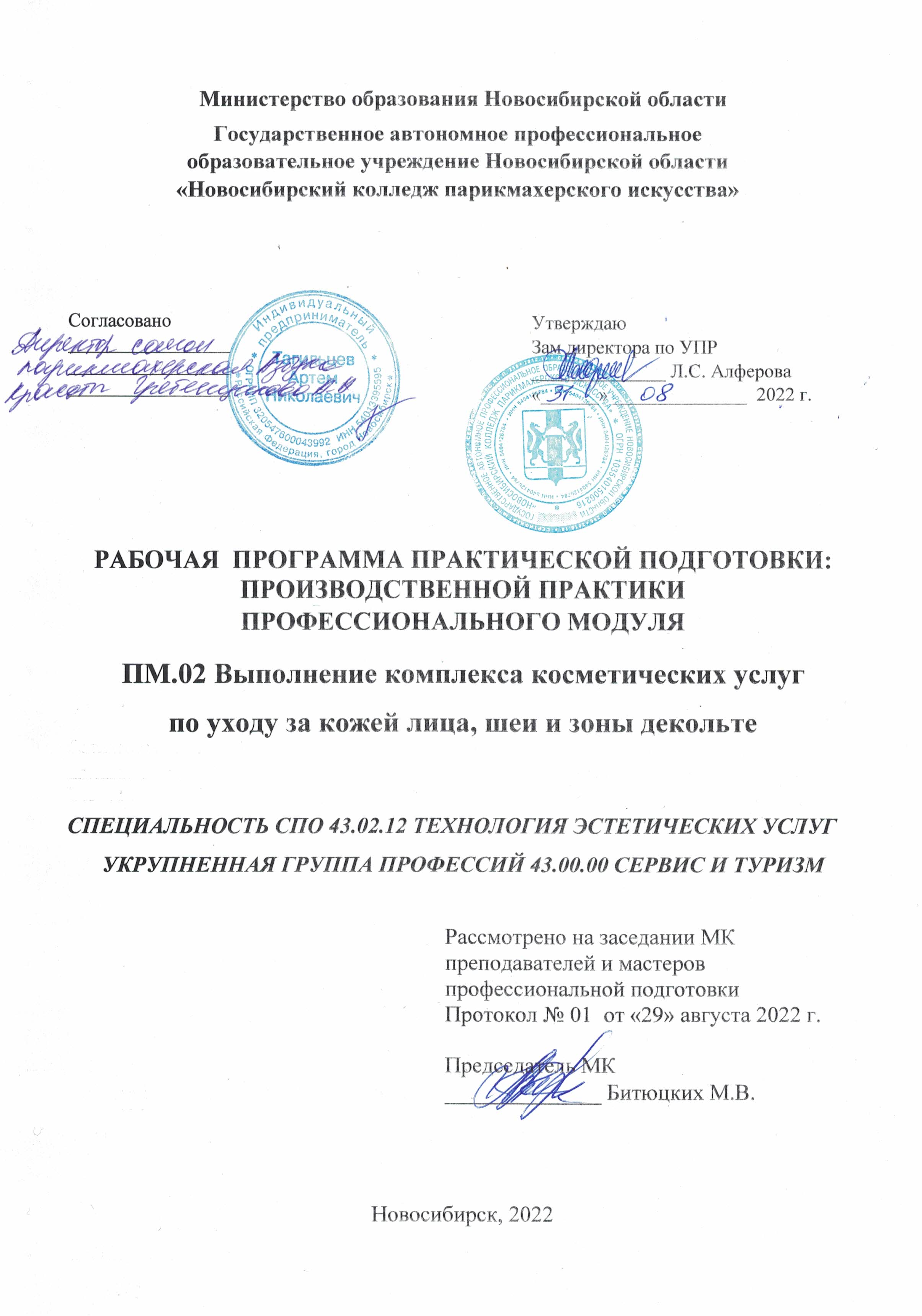 Программа практической подготовки: производственной практики разработана на основе Федерального государственного образовательного стандарта по специальности  среднего профессионального образования 43.02.12 Технология  эстетических услуг, учебного плана по специальности, рабочей программы профессионального модуля ПМ.02 Выполнение комплекса косметических услуг по уходу за кожей лица, шеи и зоны декольте, Положения о практической подготовке обучающихся, утвержденного приказом Министерства науки и высшего образования РФ и Министерства просвещения РФ от 05.08.2020 г. № 885/390.Организация-разработчик: ГАПОУ НСО «Новосибирский колледж парикмахерского искусства»Разработчики:Супрун Е.В., мастер п/о ВКК, ГАПОУ НСО «Новосибирский колледж 		   парикмахерского искусства»Рассмотрена и рекомендована к утверждению на заседании методической комиссии преподавателей и мастеров профессиональной подготовки29.08.2022 г.   протокол № 1©  ГАПОУ НСО «Новосибирский колледж парикмахерского искусства», 2022СОДЕРЖАНИЕПАСПОРТ РАБОЧЕЙ ПРОГРАММЫ производственной ПРАКТИКИОбласть применения программыРабочая программа практической подготовки: производственной практики является составной частью программы подготовки специалистов среднего звена, обеспечивающей реализацию Федерального государственного образовательного стандарта по специальности среднего профессионального образования 43.02.12 Технология  эстетических услуг в части освоения основного вида деятельности (ВД): Выполнение комплекса косметических услуг по уходу за кожей лица, шеи и зоны декольте и соответствующих профессиональных компетенций (ПК): ПК 2.1. Выполнять различные косметические процедуры по уходу за кожей лица, шеи и зоны декольте с использованием современных технологий ПК 2.2. Выполнять различные виды косметического массажа лица, шеи и зоны декольте с учетом пожеланий клиента.ПК 2.3. Выполнять окраску бровей и ресниц, осуществлять моделирование бровей.ПК 2.4. Консультировать клиентов по домашнему профилактическому уходу за кожей лица, шеи и зоны декольте.ПК 2.5. Выполнять различные виды сервисного и салонного макияжа ПК 2.6. Выполнять различные виды специфического макияжа, фейс-арта, боди-арта.Производственная практика реализуется в рамках профессионального модуля ПМ.02 Выполнение комплекса косметических услуг по уходу за кожей лица, шеи и зоны декольте.Цели и задачи производственной практики:Цель - формирование у обучающихся профессиональных компетенций в условиях реального производства.Задачи: овладение студентами профессиональной деятельностью, развитие профессионального мышления;закрепление, углубление, расширение и систематизация знаний, закрепление практических навыков и умений, полученных при изучении профессионального модуля;проверка профессиональной готовности к самостоятельной трудовой деятельности выпускника.Количество часов на освоение рабочей программы производственной практики Всего 8 недель, 288 часов. РЕЗУЛЬТАТЫ ОСВОЕНИЯ ПРОИЗВОДСТВЕННОЙ ПРАКТИКИ В результате освоения практической подготовки: производственной практики обучающийся должен:иметь практический опыт:проведение подготовительных и заключительных работ по обслуживанию клиентов; подбор профессиональных средств и препаратов для выполнения косметической услуги; выполнение технологии косметических процедур по уходу за кожей за кожей лица, шеи и зоны декольте; выполнение различных видов косметического массажа лица, шеи и зоны декольте; выполнение различных видов косметических масок для лица, шеи и зоны декольте; выполнение моделирования, коррекции и окраски бровей и ресниц;выполнение перманентного макияжа бровей, век, губ;оценка выполнения косметической услуги, определение и согласование с клиентом индивидуальной программы комплекса косметических услуг лица, шеи, зоны декольте; расчет стоимости оказанной услуги; консультирование клиента по уходу за кожей по уходу за кожей лица, шеи и зоны декольте в домашних условиях; выполнение различных видов сервисного и салонного макияжа;выполнение различных видов специфического макияжа, фейс-арта, боди-арта;оказание необходимой первой помощи; обсуждение с клиентом качества выполненной услуги;уметь:рационально организовывать рабочее место, соблюдать правила санитарии и гигиены, требования безопасности; производить дезинфекцию и стерилизацию инструментов и расходных материалов; производить санитарно-гигиеническую, бактерицидную обработку рабочего места; использовать оборудование, приспособления, инструменты в соответствии с правилами эксплуатации; определять вид необходимой косметической услуги в соответствии с состоянием кожи лица, шеи и зоны декольте, возрастными особенностями и пожеланием клиента, объяснять клиенту ее целесообразность; выполнять технологии косметических процедур по уходу за кожей за кожей лица, шеи и зоны декольте; выполнять технологии косметического массажа лица, шеи и зоны декольте; выполнять технологии косметических масок для лица, шеи и зоны декольте; выполнять технологии моделирования, коррекции и окраски бровей и ресниц; выполнять перманентный макияж бровей, век, губ;применять различные косметические средства при выполнении косметических услуг; производить расчет стоимости оказанной услуги; обсуждать с клиентом качество выполненной услуги; консультировать клиентов по домашнему профилактическому уходу за кожей лица, шеи и зоны декольте;выполнять различные виды сервисного и салонного макияжа;выполнять различные виды специфического макияжа, фейс-арта, боди-арта;а также развивать общие и профессиональные компетенции. 3. СТРУКТУРА И СОДЕРЖАНИЕ ПРОИЗВОДСТВЕННОЙ ПРАКТИКИ ПП. 02 ПРОФЕССИОНАЛЬНОГО  МОДУЛЯ ПМ.02 ВЫПОЛНЕНИЕ КОМПЛЕКСА КОСМЕТИЧЕСКИХ УСЛУГ ПО УХОДУ ЗА КОЖЕЙ ЛИЦА, ШЕИ И ЗОНЫ ДЕКОЛЬТЕ4. УСЛОВИЯ РЕАЛИЗАЦИИ ПРОГРАММЫ ПРОИЗВОДСТВЕННОЙ ПРАКТИКИ 4.1. Требования к минимальному материально-техническому обеспечению1. Оборудование: кресло для клиента, косметологическая кушетка, стол туалетный, зеркало, тележка, раковина для мытья рук, тумбочка для хранения белья, инструментов, профессиональных препаратов, стул визажиста, индивидуальные лампы, стерилизаторы, бактерицидные лампы, водонагреватель, воскоплав.2. Инструменты, приспособления, инвентарь: 	инструменты, приспособления, принадлежности: комплект инструментов косметических, одноразовое белье для косметологических процедур, аппликатор; кисти; пинцеты; пуховки; спонжи; щёточка-расчёска; щипцы и др.инвентарь: одноразовые перчатки, щетка, совок.3. Средства обучения: 	нормативные документы, учебная литература, справочники, журналы мод, средства наглядной информации (стенды, плакаты, фотографии), технические средства обучения (компьютер, DVD-проигрыватель, учебные диски).Информационное обеспечение учебной практикиОсновные источники:Денисова О.А. Технология визажа: учебник для студ. учр. СПО/ О.А. Денисова, Е.Г. Нагоркина. – М.: Изд. Академия, 2020. – 272 с.  Дрибноход  Ю.Ю. Косметология. Учебное пособие [Текст] / Ю.Ю. Дрибноход.- Ростов н/Д.: Феникс, 2018. – 798 с.Остроумова Е.Б. Выполнение фейс-арта, боди-арта [Текст]: учебник по специальности "Стилистика и искусство визажа" / Е. Б. Остроумова, О. В. Невская. - Москва: Академия, 2018. – 250 с. Остроумова, Е. Б. Основы косметологии. Макияж: учебное пособие для СПО / Е. Б. Остроумова. — 2-е изд., испр. и доп. — М.: Издательство Юрайт, 2018. — 176 с.   Электронные издания (электронные ресурсы)Я КОСМЕТОЛОГ (beauty.net.ru) http://beauty.net.ru/kosmetolog/Я КОСМЕТОЛОГ - форум косметологов (pf-k.ru) http://pf-k.ruЯ ВИЗАЖИСТ (beauty.net.ru) http://beauty.net.ru/vizage/Форум визажистов Make-up профессиональная косметика (pf-v.ru) http://pf-v.ruhttp://www.cosmopress.ru/periodical/lne.php Дополнительные источникиАдулова И.В. Технология косметических услуг: учебник: Рекомендовано ФГБУ «ФИРО» для студ. учр. СПО, обуч.по спец."Технология эстетических услуг" / И. В. Адулова. – Москва: Академия, 2018. – 272 с. – Режим доступа: https://search.rsl.ru/ru/record/01009774716 Бобби Браун. Макияж глаз. – Режим доступа:  https://www.livelib.ru/selection/1463870-knigi-pro-makiyazhУход за зоной шеи и декольте. Как сохранить молодость кожи. – Режим доступа:  https://journal.podrygka.ru/uhod-za-zonoj-dekolte-effektivnye-sredstva-i-protsedury/Эстетическая косметология весь спектр процедур уход за лицом (epilstudio.ru)Уход за кожей лица и тела - портал Skin.ruВечерний макияж - YouTubeТехническое описание компетенции «Эстетическая косметология» Ворлдскиллс Россия 2020 [Эл. ресурс].Периодические изданияНаучно-познавательный журнал о красоте, стиле и качестве жизни - Режим доступа: https://www.cmjournal.ru/collection/metamorfozyЖурнал Долорес. Прически. Косметика. Мода: ежеквартальный журнал Союза парикмахеров и косметологов России [Текст]  / учредитель ООО «Издательский дом «Долорес»».  – Режим доступа:  DOLORESlife - прически, стиль, модаЖурнал Kosmetik International: журнал о косметике и эстетической медицине. – 2018-2022. – Режим доступа: http://beauty.net.ru/public/zhurnal_kosmetik_international_/ Cabines Russie/Профессиональный журнал для косметологов, эстетистов. М.: ИД «Кабинет», 2018-2022. – Режим доступа: http://www.cabines.ru/ Журнал «Парикмахер-стилист-визажист». - М.: ИД «Панорама» - Режим доступа: Журнал "Парикмахер-стилист-визажист" (panor.ru) Журнал ELLE.RU: женский онлайн журнал о моде. - Режим доступа: https://www.elle.ru/ Общие требования к организации образовательного процесса		Производственная практика проводится в учебно-производственных мастерских колледжа, лабораториях ресурсного центра или организациях индустрии красоты на основе договоров, заключаемых между колледжем и этими организациями. Производственная практика проводится концентрированно, после изучения междисциплинарных курсов МДК 02.01. Технология косметических услуг,  МДК 02.02. Технология визажа, МДК 02.03. Технология специфического макияжа, фэйс-арта, боди-арта и прохождения учебной практики.  Продолжительность производственной практики для обучающихся не более 36 часов в неделю. По окончании производственной практики предусмотрен дифференцированный зачет.В течение всего периода практики на студентов распространяются: - правила внутреннего распорядка учебно-производственной мастерской,  колледжа, принимающей организации; - требования охраны труда; - трудовое законодательство Российской Федерации. Колледж контролирует реализацию программы и условия проведения производственной практики организациями, в том числе требования охраны труда, безопасности жизнедеятельности и пожарной безопасности в соответствии с правилами и нормами, в том числе отраслевыми.Кадровое обеспечение образовательного процессаОрганизацию и руководство производственной практикой осуществляют руководители практики от колледжа и от организации.Мастера производственного обучения, которые руководят  производственной практикой, должны иметь высшее образование или среднее специальное образование, соответствующее профилю профессионального модуля и опыт деятельности в организациях соответствующей профессиональной сферы. Мастера должны проходить стажировку в профильных организациях не реже одного раза в три года. Руководителями производственной практики от организации, как правило, назначаются специалисты организаций, имеющие высшее или среднее специальное профессиональное образование. КОНТРОЛЬ И ОЦЕНКА РЕЗУЛЬТАТОВ ОСВОЕНИЯ ПРОИЗВОДСТВЕННОЙ  ПРАКТИКИ Результаты практической подготовки: производственной практики определяются программой практики, разрабатываемой колледжем. 		Формы и методы контроля и оценки результатов обучения должны позволять проверять у обучающихся не только сформированность профессиональных компетенций, но и развитие общих компетенций и обеспечивающих их умений.		Практика завершается дифференцированным зачетом при условии положительного аттестационного листа по практике руководителей практики от организации и колледжа об уровне освоения профессиональных компетенций; наличия положительной характеристики организации на обучающегося/студента по освоению общих компетенций в период прохождения практики; полноты и своевременности представления дневника практики и отчета о практике в соответствии с заданием на практику. Итоговая оценка за практику выставляется по 5–бальной системе и вносится в зачетную книжку.		Результаты прохождения практики представляются обучающимся/студентом в колледж и учитываются при прохождении государственной итоговой аттестации. Обучающиеся/студенты, не прошедшие практику или получившие отрицательную оценку, не допускаются к прохождению государственной итоговой аттестации.стр.ПАСПОРТ РАБОЧЕЙ ПРОГРАММЫ Производственной ПРАКТИКИ………………………………………………………………………ПАСПОРТ РАБОЧЕЙ ПРОГРАММЫ Производственной ПРАКТИКИ………………………………………………………………………4РЕЗУЛЬТАТЫ ОСВОЕНИЯ производственной ПРАКТИКИ …….РЕЗУЛЬТАТЫ ОСВОЕНИЯ производственной ПРАКТИКИ …….5структура и содержание  производственной ПРАКТИКИ..структура и содержание  производственной ПРАКТИКИ..8УСЛОВИЯ РЕАЛИЗАЦИИ ПРОГРАММЫ производственной ПРАКТИКИ ………………………………………………………………..УСЛОВИЯ РЕАЛИЗАЦИИ ПРОГРАММЫ производственной ПРАКТИКИ ………………………………………………………………..11КОНТРОЛЬ И ОЦЕНКА РЕЗУЛЬТАТОВ ОСВОЕНИЯ производственной ПРАКТИКИ ………………………………………………...КОНТРОЛЬ И ОЦЕНКА РЕЗУЛЬТАТОВ ОСВОЕНИЯ производственной ПРАКТИКИ ………………………………………………...13Коды фор-мируемых ПК и ОКНаименование результата освоения практикиПК 2.1.Выполнять различные косметические процедуры по уходу за кожей лица, шеи и зоны декольте с использованием современных технологий ПК 2.2.Выполнять различные виды косметического массажа лица, шеи и зоны декольте с учетом пожеланий клиента.ПК 2.3.Выполнять окраску бровей и ресниц, осуществлять моделирование бровей.ПК 2.4.Консультировать клиентов по домашнему профилактическому уходу за кожей лица, шеи и зоны декольте.ПК 2.5.Выполнять различные виды сервисного и салонного макияжа ПК 2.6.Выполнять различные виды специфического макияжа, фейс-арта, боди-арта.ОК 1.Выбирать способы решения задач профессиональной деятельности, применительно к различным контекстамОК 2.Осуществлять поиск, анализ и интерпретацию информации, необходимой для выполнения задач профессиональной деятельностиОК 3.Планировать и реализовывать собственное профессиональное и личностное развитиеОК 4.Работать в коллективе и команде, эффективно взаимодействовать с коллегами, руководством, клиентамиОК 5.Осуществлять устную и письменную коммуникацию на государственном языке с учетом особенностей социального и культурного контекстаОК 6.Проявлять гражданско-патриотическую позицию, демонстрировать осознанное поведение на основе общечеловеческих ценностей, применять стандарты антикоррупционного поведенияОК 7.Содействовать сохранению окружающей среды, ресурсосбережению, эффективно действовать в чрезвычайных ситуацияхОК 8.Использовать средства физической культуры для сохранения и укрепления здоровья в процессе профессиональной деятельности и поддержание необходимого уровня физической подготовленностиОК 9Использовать информационные технологии в профессиональной деятельностиОК 10.Пользоваться профессиональной документацией на государственном и иностранном языкеОК 11.Использовать знания по финансовой грамотности, планировать предпринимательскую деятельность в профессиональной сфереКоды ПКНаименование вида работыСодержание работыСодержание работыОбъем часов5 семестр5 семестр144ч.ПК 2.2.Выполнение косметической процедуры с массажем лица, шеи и зоны декольтеПодготовка контактной зоны для оказания косметических услуг.  Проведение контроля безопасности  6ПК 2.2.Выполнение косметической процедуры с массажем лица, шеи и зоны декольтеПроведение косметического массажа лица, шеи и зоны декольте – гигиенического6ПК 2.2.Выполнение косметической процедуры с массажем лица, шеи и зоны декольтеПроведение косметического массажа лица, шеи и зоны декольте – лечебного6ПК 2.2.Выполнение косметической процедуры с массажем лица, шеи и зоны декольтеПроведение косметического массажа лица, шеи и зоны декольте – омолаживающего6ПК 2.1.Выполнение гигиенической чистки лица различными способами1.Проведение гигиенической чистки лица с применением продукции различных фирм6ПК 2.1.Выполнение гигиенической чистки лица различными способами2.Проведение аппаратной чистки лица6ПК 2.1.Выполнение гигиенической чистки лица различными способами3.Выполнение пилинга6ПК 2.3Эстетические процедуры. Окраска бровей ресниц, коррекция формы бровей.1.Определение состояния кожи лица и воротниковой зоны, заполнение диагностических карт, формирование комплекса косметических услуг 6ПК 2.3Эстетические процедуры. Окраска бровей ресниц, коррекция формы бровей.2.Проведение эстетических процедур (окраска и коррекция бровей и ресниц¸ эпиляция избыточных волос)6ПК 2.3Эстетические процедуры. Окраска бровей ресниц, коррекция формы бровей.3.Художественное оформление бровей6ПК 2.3Эстетические процедуры. Окраска бровей ресниц, коррекция формы бровей.4.Оформление глаз с использованием различных техник6ПК 2.1Специальные системы ухода за кожей лица и шеи в соответствии с протоколами процедур различных косметических фирм.1. Определение и согласование выбора программы и комплекса косметических услуг 6ПК 2.1Специальные системы ухода за кожей лица и шеи в соответствии с протоколами процедур различных косметических фирм.2.Проведение демакияжа. Проведение поверхностного пилинга6ПК 2.1Специальные системы ухода за кожей лица и шеи в соответствии с протоколами процедур различных косметических фирм.3.Выполнение  маскировки кожи и нанесение тона в соответствии с фототипом клиента6ПК 2.1Специальные системы ухода за кожей лица и шеи в соответствии с протоколами процедур различных косметических фирм.4.Проведение программного косметического ухода   в соответствии с протоколами процедур различных косметических фирм6ПК 2.1Специальные системы ухода за кожей лица и шеи в соответствии с протоколами процедур различных косметических фирм.5.Применение специальных технологий (депиляция волос)6ПК 2.1Специальные системы ухода за кожей лица и шеи в соответствии с протоколами процедур различных косметических фирм.6.Применение специальных технологий (парафинотерапия)6ПК 2.1Специальные системы ухода за кожей лица и шеи в соответствии с протоколами процедур различных косметических фирм.7.Применение различных методов косметической коррекции недостатков кожи.  Проведение заключительных работ и послепроцедурный уход при оказании косметических услуг6ПК 2.1ПК 2.4.Специальные системы ухода за кожей лица и шеи с использованием СПА – технологий.1.Определение и согласование выбора программы и комплекса косметических услуг 6ПК 2.1ПК 2.4.Специальные системы ухода за кожей лица и шеи с использованием СПА – технологий.2.Проведение уходовых процедур  с использованием СПА – технологий.6ПК 2.1ПК 2.4.Специальные системы ухода за кожей лица и шеи с использованием СПА – технологий.3.Проведение консультаций потребителей по домашнему профилактическому уходу за кожей лица и воротниковой зоны6ПК 2.5Выполнение фейс-чартов по тематике Выполнение фейс-чарта «Дневной макияж» с учетом требований корпоративной этики6ПК 2.5Выполнение фейс-чартов по тематике Выполнение фейс-чарта «Вечерний макияж»   в соответствии с тематикой мероприятия6ПК 2.5Выполнение фейс-чартов по тематике Выполнение фейс-чарта «Свадебный макияж»  в различных стилях6ПК 2.5Выполнение фейс-чартов по тематике Выполнение фейс-чарта «Праздничный макияж»   в зависимости от особенностей мероприятия и времени суток6ПК 2.5Выполнение фейс-чартов по тематике Выполнение фейс-чарта «Подиумный макияж» с применением спецэффектов6ПК 2.5Выполнение фейс-чартов по тематике Выполнение фейс-чарта «Карнавальный макияж» с применением с аксессуаров6ПК 2.5Выполнение фейс-чартов по тематике Выполнение фейс-чарта «Возрастной макияж» с учетом особенностей лица клиента66 семестр6 семестр144ч.ПК 2.5.Выполнение салонных видов работ в соответствии с индивид.данными модели 1.Выполнение салонного макияжа  в соответствии с индивидуальными данными модели  на тему «Дневной макияж»12ПК 2.5.Выполнение салонных видов работ в соответствии с индивид.данными модели 2.Выполнение салонного макияжа  в соответствии с индивидуальными данными модели  на тему «Вечерний макияж»12ПК 2.5.Выполнение салонного возрастного макияжа1.Выполнение  дневного возрастного макияжа 6ПК 2.5.Выполнение салонного возрастного макияжа2.Выполнение   вечернего возрастного  макияжа 6ПК 2.6.Разработка и создание образов  в технике фэйс-артВыполнение вечернего фейс-арта6ПК 2.6.Разработка и создание образов  в технике фэйс-артВыполнение свадебного фейс-арта6ПК 2.6.Разработка и создание образов  в технике фэйс-артВыполнение детского фейс-арта6ПК 2.6.Разработка и создание образов  в технике фэйс-артВыполнение сказочного фейс-арта6ПК 2.6.Разработка и создание образов  в технике фэйс-артВыполнение конкурсного фейс-арта6ПК 2.6.Разработка и создание образов  в технике боди-артВыполнение тематического боди-арта6ПК 2.6.Разработка и создание образов  в технике боди-артВыполнение праздничного боди-арта6ПК 2.6.Разработка и создание образов  в технике боди-артВыполнение рекламного боди-арта6ПК 2.6.Разработка и создание образов  в технике боди-артВыполнение боди-арта для шоу-показов6ПК 2.6.Разработка и выполнение специфического макияжа в соответствии с образом заказчикаВыполнение свадебного тематического  макияжа6ПК 2.6.Разработка и выполнение специфического макияжа в соответствии с образом заказчикаВыполнение карнавального макияжа6ПК 2.6.Разработка и выполнение специфического макияжа в соответствии с образом заказчикаВыполнение авангардного  подиумного макияжа6ПК 2.6.Разработка и выполнение специфического макияжа в соответствии с образом заказчикаВыполнение  гламурного подиумного макияжа6ПК 2.6.Разработка и выполнение специфического макияжа в соответствии с образом заказчикаВыполнение  фантазийного макияжа6ПК 2.6.Разработка и выполнение специфического макияжа в соответствии с образом заказчикаВыполнение  конкурсного макияжа6ПК 2.6.Разработка и выполнение специфического макияжа в соответствии с образом заказчикаВыполнение  театрального макияжа6ПК 2.6.Разработка и выполнение специфического макияжа в соответствии с образом заказчикаВыполнение  эстрадного макияжа6Дифференцированный зачет1Выполнение комплекса косметических услуг по уходу за кожей лица, шеи и зоны декольте6Сроки проведения  - 3 курс  5 семестр   13-16 недели,     3 курс  6 семестр   30-33 недели                  Всего                                                 Сроки проведения  - 3 курс  5 семестр   13-16 недели,     3 курс  6 семестр   30-33 недели                  Всего                                                 Сроки проведения  - 3 курс  5 семестр   13-16 недели,     3 курс  6 семестр   30-33 недели                  Всего                                                 Сроки проведения  - 3 курс  5 семестр   13-16 недели,     3 курс  6 семестр   30-33 недели                  Всего                                                 288Код и наименование профессиональных и общих компетенций, формируемых в рамках модуляКритерии оценкиМетоды оценкиПК 2.1. Выполнять различные косметические процедуры по уходу за кожей лица, шеи и зоны декольте с использованием современных технологий.ПК 2.2. Выполнять различные виды косметического массажа лица, шеи и зоны декольте с учетом пожеланий клиента.ПК 2.3. Выполнять окраску бровей и ресниц, осуществлять моделирование бровей.ПК 2.4. Консультировать клиентов по домашнему профилактическому уходу за кожей лица, шеи и зоны декольте.ПК 2.5. Выполнять различные виды сервисного и салонного макияжаПК 2.6. Выполнять различные виды специфического макияжа, фейс-арта, боди-артаОК 01. Выбирать способы решения задач профессиональной деятельности, применительно к различным контекстам.ОК 02. Осуществлять поиск, анализ и интерпретацию информации, необходимой для выполнения задач профессиональной деятельности.ОК 03. Планировать и реализовывать собственное профессиональное и личностное развитие.ОК 04. Работать в коллективе и команде, эффективно взаимодействовать с коллегами, руководством, клиентами.ОК 05. Осуществлять устную и письменную коммуникацию на государственном языке с учетом особенностей социального и культурного контекста.ОК 06. Проявлять гражданско-патриотическую позицию, демонстрировать осознанное поведение на основе традиционных общечеловеческих ценностей, применять стандарты антикоррупционного поведения ОК 07. Содействовать сохранению окружающей среды, ресурсосбережению, эффективно действовать в чрезвычайных ситуациях.OK 08. Использовать средства физической культуры для сохранения и укрепления здоровья в процессе профессиональной деятельности и поддержания необходимого уровня физической подготовленности.ОК 09. Использовать информационные технологии в профессиональной деятельности.ОК 10. Пользоваться профессиональной документацией на государственном и иностранном языках.OK 11. Использовать знания по финансовой грамотности, планировать предпринимательскую деятельность в профессиональной сфере.Практический опыт - Оценка процесса- Оценка результатовУмения - Оценка процесса- Оценка результатовЗнания - 75% правильных ответовЭкспертное наблюдение выполнения видов работ на производственной практике